REQUEST TO SCHEDULE AN EVENT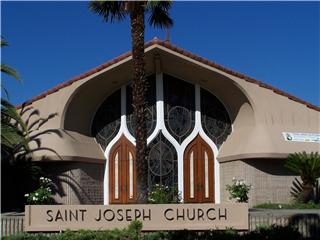 SOLICITUD PARA PROGRAMAR UN EVENTOCATHOLIC COMMUNITY OF ST. JOSEPH			Date request submitted: ____/_____/_____       Fecha en que se presentó formularioEvent Name: ______________________________________________________Nombre del eventoPurpose: _________________________________________________________PropósitoRoom(s) Requested: ________________________________________________	Salon solicitadoDesired date(s):    From: ___/___/___ To: ___/___/___ Day of week: ________Fechas deseadas         Del                          Al                          Día de la semanaAlternate date(s): From: ___/___/___ To: ___/___/___Fecha alternativa Set Up/ Reserve Time ---From: _____am/pm   Clean Up: _______ am/pmPreparativos/Tiempo reservado			          Tiempo de la limpiezaEvent Start up time: ---- From: _____am/pm	Event Ends: _____am/pmHora en que comenzara el evento               	          Hora en que termina el eventoResponsible Party for this event: ________________Home/cell: ______________Persona responsable de este evento                                Tel. / Cel.E-Mail Address: ___________________________________________________Correo electronicoI will need the following for my event:Necesitaré lo siguiente para mi evento:_____ Bulletin Announcement (attach announcement and dates to run)	Anuncio en el boletín (adjunte el anuncio y las fechas de publicación)_____ Social Media (attach announcement for Facebook and Instagram; ads to run             at discretion of Communication Secretary)Redes sociales (adjuntar anuncio para Facebook é Instagram; anuncios para publicar a discreción de la Secretaria de Comunicaciones)_____ TV Ad before mass (attach Power Point landscape copy and dates to run)Anuncio de television antes de la misa (adjunte una copia horizontal del PowerPoint y las fechas de publicación)_____ Pulpit Announcement (available on the 1st & 3rd weekends) 	Anuncio de púlpito (disponible el primer y tercer fin de semana)_____ Patio Reservation (available all weekends, must be present if scheduling a               pulpit announcement)Reservación del patio (disponible todos los fines de semana, debe estar disponible todo el fin de semana en el patio si programa un anuncio desde el púlpito, ya sea en vivo o grabado).*Office Administrator will approve and direct all requests.*La administradora de la oficina aprobará y dirigirá todas las solicitudes.**For assistance with flyers please contact Communication Secretary2 weeks prior to date announcements are to run.**Para obtener ayuda con los folletos, comuníquese con la Secretaria de Comunicaciones2 semanas antes de la fecha de publicación de los anuncios.Date Approved: ___/___/___		Approved By: _____________________